The undersigned Provider/Publisher agrees that the following conditions will be met. For Print and digital material: Core and Supplementary All material submitted for adoption consideration must be categorized accurately by the Provider/Publisher on all forms as defined in 6.75.2.9 NMAC as either Core or Supplementary.For Print and digital material: Core and Supplementary All material submitted for adoption and sale in the state of New Mexico conforms to the requirements of the RFA that all materials submitted for adoption and sale in the state of New Mexico conform to the Consumer Product Safety Improvement Act (CPSIA) and all new requirements therein.For Print and Digital Material: Core and Supplementary All material submitted for adoption and sale in the state of New Mexico conforms to the requirements of the RFA that all materials submitted for adoption and sale in the state of New Mexico demonstrate no cultural bias and provide an accurate representation of various ethnic groups.For Print and Digital Material: Core and Supplementary All material submitted for adoption and sale in the state of New Mexico conforms to the requirements of the RFA that all materials submitted for adoption and sale in the state of New Mexico demonstrate no gender bias and promote gender equity.For Print and Digital Material: Core and Supplementary All material submitted for adoption and sale in the state of New Mexico conforms to the requirements of the RFA that all materials submitted for adoption and sale in the state of New Mexico contain no factual errors.For Print and Digital Material: Core and Supplementary All material submitted for adoption and sale in the state of New Mexico conforms to the requirements of the RFA that all materials submitted for adoption and sale in the state of New Mexico are not religiously affiliated.For Print and Digital Material: Core and Supplementary All material submitted for adoption and sale in the state of New Mexico conforms to the requirements of the RFA that all materials submitted for adoption and sale in the state of New Mexico do not ascribe to politically partisan ideologies.For Print Material: Core and Supplementary Print instructional material conforms to the Manufacturing Standards and Specifications for Textbooks (MSST), either at the time of bid submission OR will conform no later than October 31, 2020. The Provider/Publisher shall furnish to the state for appropriate testing, when requested, samples of material used in the publication of any print material included in the bid submission. Currently non-conforming material will conform by October 31, 2020.  Identify  by title, IM Code (SE, TE, etc.), and ISBN each item submitted on Form E List of Instructional Material that does not meet MSST standards at the time of bid submission and that will meet MSST standards no later than December 31, 2020.  Conforms at time of bid submission.  The Provider/Publisher will certify that all titles, not identified as currently non-conforming (chart 3.a, above), do meet MSST standards at the time of the bid submission and will meet MSST standards during the contract period.  Please mark here to certify: ☐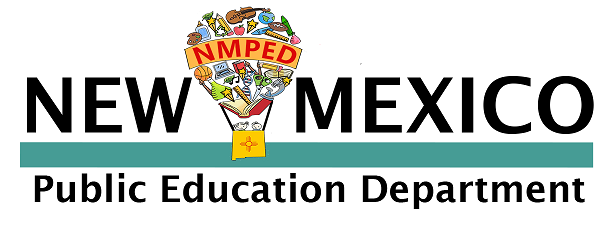 FORM B: Certification of Instructional Materials—Print and Digital Material 2020 Structured Literacy AdoptionProvider/Publisher Name/Imprint:Publisher Code:Certification of Authorized Representative for Categorization of Core and Supplementary: The authorized representative, for the Provider/Publisher named above, certifies that all print and digital material submitted for adoption consideration are accurately categorized on all forms as Core and Supplementary, as defined in NMAC 6.75.2.9. Core instructional material means “the comprehensive print or digital educational material, including basal material, which constitutes the necessary instructional components of a full academic course of study in those subjects for which the department has adopted content standards and benchmarks.”  Supplementary instructional material means “supporting instructional material used to reinforce, enrich, or enhance instruction driven by core instructional material.”Name/Title of Authorized Representative:       Signature of Authorized Representative:         Provider/Publisher/Imprint:                                                          Date:                                     Certification of authorized representative for compliance with CPSIAName/Title of Authorized Representative:       Signature of Authorized Representative:         Provider/Publisher/Imprint:                                                          Date:                                     Certification of authorized representative for compliance Name/Title of Authorized Representative:       Signature of Authorized Representative:         Provider/Publisher/Imprint:                                                          Date:                                          Certification of authorized representative for complianceName/Title of Authorized Representative:       Signature of Authorized Representative:         Provider/Publisher/Imprint:                                                          Date:                                          Certification of authorized representative for compliance Name/Title of Authorized Representative:       Signature of Authorized Representative:         Provider/Publisher/Imprint:                                                          Date:                                     Certification of authorized representative for compliance Name/Title of Authorized Representative:       Signature of Authorized Representative:         Provider/Publisher/Imprint:                                                          Date:                                      Certification of authorized representative for compliance with 6.75.2.9.B.1f NMACName/Title of Authorized Representative:       Signature of Authorized Representative:         Provider/Publisher/Imprint:                                                          Date:                                     FULL TITLEIM CodeISBNCertification of Authorized Representative for Compliance with MSST and CPSIA: The authorized representative, for the Provider/Publisher named above, certifies that all print material submitted, either (1) currently conforms to MSST standards during the contract period, including any future substitutions; and that all copies furnished under agreement will be identical to or the equivalent of the official sample; and will likewise conform to or exceed these same specifications; or (2) will conform to MSST standards no later than October 31, 2020, and that all copies furnished under agreement will conform to, or exceed, every specification. All items that do not currently conform to MSST standards are listed by title and ISBN in Chart 3.A, above.  The authorized representative further certifies that all print material complies with CPSIA. Name/Title of Authorized Representative:       Signature of Authorized Representative:         Provider/Publisher/Imprint:                                                          Date:                                     